PRILOG 15aTEHNIČKI IZVEŠTAJ O REALIZOVANIM GEODETSKIM RADOVIMA______________________________________________(vrsta geodetskih radova)Sadržaj: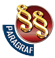 ПРАВИЛНИК О ИЗМЕНАМА И ДОПУНАМА ПРАВИЛНИКА О КАТАСТАРСКОМ ПРЕМЕРУ, ОБНОВИ КАТАСТРА И ГЕОДЕТСКИМ РАДОВИМА У ОДРЖАВАЊУ КАТАСТРА НЕПОКРЕТНОСТИ("Сл. гласник РС", бр. 93/2023)REPUBLIKA SRBIJAOPŠTINA _______________________KO _______________________________Predmet broj: _____________________Datum: ___________________________Mesto: ___________________________Redni brojNaziv dokumenta i broj prilogaNaziv dokumenta i broj prilogaTehnički izveštaj izradio:_______________________________(naziv izvođača radova i sedište)_______________________________(potpis ovlašćenog lica)Tehnički izveštaj izradio:_______________________________(naziv izvođača radova i sedište)_______________________________(potpis ovlašćenog lica)Odgovorno lice:_______________________________(ime i prezime)_________________________________(broj geodetske licence)_________________________________(potpis)